                                                      Поурочный план или краткосрочный план урока по литературному чтению № 4-4-9для педагога организаций среднего образования.
А. де Сент-Экзюпери «Маленький принц» (отдельные главы) (тема урока)Установите соответствие между термином и его определениемУстановите соответствие между термином и его определениемРаздел:Раздел:Путешествие в космосПутешествие в космосПутешествие в космосПутешествие в космосПутешествие в космосПутешествие в космосФИО педагога:ФИО педагога:Каримова С.Ж.Каримова С.Ж.Каримова С.Ж.Каримова С.Ж.Каримова С.Ж.Каримова С.Ж.Дата: Дата: 21.04.2022г.21.04.2022г.21.04.2022г.21.04.2022г.21.04.2022г.21.04.2022г.Класс: Класс: 4 «Г» класс.4 «Г» класс.4 «Г» класс.4 «Г» класс.4 «Г» класс.4 «Г» класс.Лексическая тема:Лексическая тема:Мы в ответе за будущее. Мы в ответе за будущее. Мы в ответе за будущее. Мы в ответе за будущее. Мы в ответе за будущее. Мы в ответе за будущее. Тема урока:Тема урока:А. де Сент-Экзюпери «Маленький принц» (отдельные главы)А. де Сент-Экзюпери «Маленький принц» (отдельные главы)А. де Сент-Экзюпери «Маленький принц» (отдельные главы)А. де Сент-Экзюпери «Маленький принц» (отдельные главы)А. де Сент-Экзюпери «Маленький принц» (отдельные главы)А. де Сент-Экзюпери «Маленький принц» (отдельные главы)Цели обучения в соответствии 
с учебной программой:Цели обучения в соответствии 
с учебной программой:4.1.2.1 пересказывать произведение свободно или в заданной учителем форме (кратко, подробно, выборочно), творческий пересказ (изменить лицо, добавить ситуацию, придумать разворачивание событий);4.2.4.1 понимать и определять жанровые особенности мифа, фантастики, легенды, басни, литературной сказки, рассказа, стихотворения, былины, притчи, героического эпоса 4.3.3.1 писать творческие работы в форме диафильма, презентации, схем, интервью, отзыва, заметки, объявления, постера;4.1.2.1 пересказывать произведение свободно или в заданной учителем форме (кратко, подробно, выборочно), творческий пересказ (изменить лицо, добавить ситуацию, придумать разворачивание событий);4.2.4.1 понимать и определять жанровые особенности мифа, фантастики, легенды, басни, литературной сказки, рассказа, стихотворения, былины, притчи, героического эпоса 4.3.3.1 писать творческие работы в форме диафильма, презентации, схем, интервью, отзыва, заметки, объявления, постера;4.1.2.1 пересказывать произведение свободно или в заданной учителем форме (кратко, подробно, выборочно), творческий пересказ (изменить лицо, добавить ситуацию, придумать разворачивание событий);4.2.4.1 понимать и определять жанровые особенности мифа, фантастики, легенды, басни, литературной сказки, рассказа, стихотворения, былины, притчи, героического эпоса 4.3.3.1 писать творческие работы в форме диафильма, презентации, схем, интервью, отзыва, заметки, объявления, постера;4.1.2.1 пересказывать произведение свободно или в заданной учителем форме (кратко, подробно, выборочно), творческий пересказ (изменить лицо, добавить ситуацию, придумать разворачивание событий);4.2.4.1 понимать и определять жанровые особенности мифа, фантастики, легенды, басни, литературной сказки, рассказа, стихотворения, былины, притчи, героического эпоса 4.3.3.1 писать творческие работы в форме диафильма, презентации, схем, интервью, отзыва, заметки, объявления, постера;4.1.2.1 пересказывать произведение свободно или в заданной учителем форме (кратко, подробно, выборочно), творческий пересказ (изменить лицо, добавить ситуацию, придумать разворачивание событий);4.2.4.1 понимать и определять жанровые особенности мифа, фантастики, легенды, басни, литературной сказки, рассказа, стихотворения, былины, притчи, героического эпоса 4.3.3.1 писать творческие работы в форме диафильма, презентации, схем, интервью, отзыва, заметки, объявления, постера;4.1.2.1 пересказывать произведение свободно или в заданной учителем форме (кратко, подробно, выборочно), творческий пересказ (изменить лицо, добавить ситуацию, придумать разворачивание событий);4.2.4.1 понимать и определять жанровые особенности мифа, фантастики, легенды, басни, литературной сказки, рассказа, стихотворения, былины, притчи, героического эпоса 4.3.3.1 писать творческие работы в форме диафильма, презентации, схем, интервью, отзыва, заметки, объявления, постера;Цели урока:Цели урока:Все учащиеся смогут:пересказывать произведение свободно или в заданной учителем форме (кратко, подробно, выборочно); понимать и определять жанровые особенности фантастики, литературной сказки, рассказа;писать творческие работы в форме презентации, интервью, отзыва, эссеБольшинство учащихся смогут:Работать над этими задачами в группе, проявляя инициативу, мотивируя других учащихся к диалогу.Некоторые учащиеся смогут:Работая над этими задачами в группе, брать на себя лидерские функции, проявляя инициативу, мотивируя других учащихся к диалогу, творческой работе.Все учащиеся смогут:пересказывать произведение свободно или в заданной учителем форме (кратко, подробно, выборочно); понимать и определять жанровые особенности фантастики, литературной сказки, рассказа;писать творческие работы в форме презентации, интервью, отзыва, эссеБольшинство учащихся смогут:Работать над этими задачами в группе, проявляя инициативу, мотивируя других учащихся к диалогу.Некоторые учащиеся смогут:Работая над этими задачами в группе, брать на себя лидерские функции, проявляя инициативу, мотивируя других учащихся к диалогу, творческой работе.Все учащиеся смогут:пересказывать произведение свободно или в заданной учителем форме (кратко, подробно, выборочно); понимать и определять жанровые особенности фантастики, литературной сказки, рассказа;писать творческие работы в форме презентации, интервью, отзыва, эссеБольшинство учащихся смогут:Работать над этими задачами в группе, проявляя инициативу, мотивируя других учащихся к диалогу.Некоторые учащиеся смогут:Работая над этими задачами в группе, брать на себя лидерские функции, проявляя инициативу, мотивируя других учащихся к диалогу, творческой работе.Все учащиеся смогут:пересказывать произведение свободно или в заданной учителем форме (кратко, подробно, выборочно); понимать и определять жанровые особенности фантастики, литературной сказки, рассказа;писать творческие работы в форме презентации, интервью, отзыва, эссеБольшинство учащихся смогут:Работать над этими задачами в группе, проявляя инициативу, мотивируя других учащихся к диалогу.Некоторые учащиеся смогут:Работая над этими задачами в группе, брать на себя лидерские функции, проявляя инициативу, мотивируя других учащихся к диалогу, творческой работе.Все учащиеся смогут:пересказывать произведение свободно или в заданной учителем форме (кратко, подробно, выборочно); понимать и определять жанровые особенности фантастики, литературной сказки, рассказа;писать творческие работы в форме презентации, интервью, отзыва, эссеБольшинство учащихся смогут:Работать над этими задачами в группе, проявляя инициативу, мотивируя других учащихся к диалогу.Некоторые учащиеся смогут:Работая над этими задачами в группе, брать на себя лидерские функции, проявляя инициативу, мотивируя других учащихся к диалогу, творческой работе.Все учащиеся смогут:пересказывать произведение свободно или в заданной учителем форме (кратко, подробно, выборочно); понимать и определять жанровые особенности фантастики, литературной сказки, рассказа;писать творческие работы в форме презентации, интервью, отзыва, эссеБольшинство учащихся смогут:Работать над этими задачами в группе, проявляя инициативу, мотивируя других учащихся к диалогу.Некоторые учащиеся смогут:Работая над этими задачами в группе, брать на себя лидерские функции, проявляя инициативу, мотивируя других учащихся к диалогу, творческой работе.Ход урокаХод урокаХод урокаХод урокаХод урокаХод урокаХод урокаХод урокаЭтап урокаВремяДействия педагогаДействия педагогаДействия педагогаДействия ученикаДействия ученикаОцениваниеРесурсыНачало урока 0-3 минСоздание положительного эмоционального настроя.Ведь если звезды зажигают,Значит это кому-нибудь нужно?Значит это необходимо,Чтоб каждый вечер над крышамиЗагоралась хоть одна звезда?!В. Маяковский.-Как вы думаете, ребята, какое произведение мы будем с вами сегодня  изучать? Попробуйте отгадать ребус.Создание положительного эмоционального настроя.Ведь если звезды зажигают,Значит это кому-нибудь нужно?Значит это необходимо,Чтоб каждый вечер над крышамиЗагоралась хоть одна звезда?!В. Маяковский.-Как вы думаете, ребята, какое произведение мы будем с вами сегодня  изучать? Попробуйте отгадать ребус.Создание положительного эмоционального настроя.Ведь если звезды зажигают,Значит это кому-нибудь нужно?Значит это необходимо,Чтоб каждый вечер над крышамиЗагоралась хоть одна звезда?!В. Маяковский.-Как вы думаете, ребята, какое произведение мы будем с вами сегодня  изучать? Попробуйте отгадать ребус.Сообщают о готовности к уроку. Определяют самостоятельно название произведения, отгадывая ребусСообщают о готовности к уроку. Определяют самостоятельно название произведения, отгадывая ребус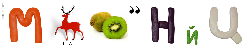 Середина урока 3-6 минАктуализация знаний. – В мире продано более 140 миллионов экземпляров этой книги. Редкие писатели ХХ века могут похвастаться такими цифрами. У Антуана Экзюпери было две страсти – писать книги и летать. «Для меня летать и писать – одно и то же», – говорил Экзюпери. В некотором смысле «Маленький принц» стал его полётным журналом и памятником. Потому что однажды и писатель улетел и не вернулся, как и его Маленький принц.– Выберите правильный ответ.Мы часто слышим крылатые фразы, и порой даже не знаем, откуда они. Прочитайте внимательно приведённые здесь крылатые выражения, как вы думаете, какое из них принадлежит перу А. де Сент-Экзюпери?«Бойся данайцев, дары приносящих» «Ты сер, а я приятель сед» «Ты навсегда в ответе за всех, кого приручил»(П) Формулирование темы и цели урока. – О чём мы будем говорить на уроке литературного чтения?– Чему будет посвящен сегодняшний урок? Откройте учебник 4 часть на стр. 36Актуализация знаний. – В мире продано более 140 миллионов экземпляров этой книги. Редкие писатели ХХ века могут похвастаться такими цифрами. У Антуана Экзюпери было две страсти – писать книги и летать. «Для меня летать и писать – одно и то же», – говорил Экзюпери. В некотором смысле «Маленький принц» стал его полётным журналом и памятником. Потому что однажды и писатель улетел и не вернулся, как и его Маленький принц.– Выберите правильный ответ.Мы часто слышим крылатые фразы, и порой даже не знаем, откуда они. Прочитайте внимательно приведённые здесь крылатые выражения, как вы думаете, какое из них принадлежит перу А. де Сент-Экзюпери?«Бойся данайцев, дары приносящих» «Ты сер, а я приятель сед» «Ты навсегда в ответе за всех, кого приручил»(П) Формулирование темы и цели урока. – О чём мы будем говорить на уроке литературного чтения?– Чему будет посвящен сегодняшний урок? Откройте учебник 4 часть на стр. 36Актуализация знаний. – В мире продано более 140 миллионов экземпляров этой книги. Редкие писатели ХХ века могут похвастаться такими цифрами. У Антуана Экзюпери было две страсти – писать книги и летать. «Для меня летать и писать – одно и то же», – говорил Экзюпери. В некотором смысле «Маленький принц» стал его полётным журналом и памятником. Потому что однажды и писатель улетел и не вернулся, как и его Маленький принц.– Выберите правильный ответ.Мы часто слышим крылатые фразы, и порой даже не знаем, откуда они. Прочитайте внимательно приведённые здесь крылатые выражения, как вы думаете, какое из них принадлежит перу А. де Сент-Экзюпери?«Бойся данайцев, дары приносящих» «Ты сер, а я приятель сед» «Ты навсегда в ответе за всех, кого приручил»(П) Формулирование темы и цели урока. – О чём мы будем говорить на уроке литературного чтения?– Чему будет посвящен сегодняшний урок? Откройте учебник 4 часть на стр. 36Учащиеся сканируют код, изучают информацию об авторе произведенияВыбирают верный вариантЦель нашего урока - научиться:пересказывать произведение свободно;понимать и определять жанровые особенности фантастики;писать творческие работы в форме интервью.Учащиеся сканируют код, изучают информацию об авторе произведенияВыбирают верный вариантЦель нашего урока - научиться:пересказывать произведение свободно;понимать и определять жанровые особенности фантастики;писать творческие работы в форме интервью.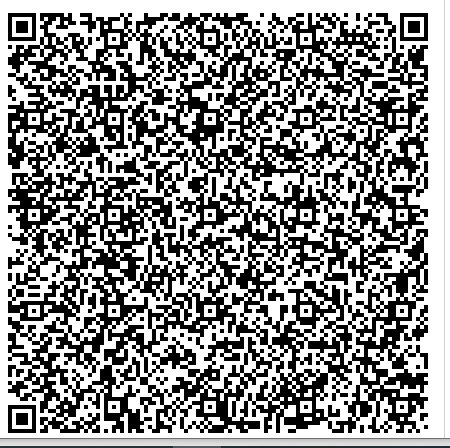 7-27 мин(К) Знакомство с новой лексической темой «Мы в ответе за будущее».– Что такое фантастика? Фантастика – мир невероятных, чудесных картин, образов, рождённых воображением автора на основе реальной жизни. Слово фантастика произошло от слова фантазия (воображение).Задание 1. -Предлагаю вам прочитать повесть-сказкуЧтение 1 части.-Как вы считаете, почему взрослые не понимали автора, когда он был маленьким, показывал свои рисунки?- Где происходит действие?- Как летчик оказался в пустыне?- Итак, автору было одиноко в своей жизни. А почему одиноко, “одиноко как в пустыне”.Чтение 2 части.- Что испытал лётчик, оказавшись в пустыне?- Что необычного было в появлении мальчика?Чтение 3-4 части- Малыш задавал множество вопросов, но, когда летчик спрашивал о нем самом, тот делал вид, что не слышит. Из обрывков полученной информации стало понятно, что ребенок с другой планеты, и планета эта очень мала. Подумав, пилот решил, что его дом – астероид В612, замеченный в объектив телескопа Физкультминутка «Пилот»(К) Знакомство с новой лексической темой «Мы в ответе за будущее».– Что такое фантастика? Фантастика – мир невероятных, чудесных картин, образов, рождённых воображением автора на основе реальной жизни. Слово фантастика произошло от слова фантазия (воображение).Задание 1. -Предлагаю вам прочитать повесть-сказкуЧтение 1 части.-Как вы считаете, почему взрослые не понимали автора, когда он был маленьким, показывал свои рисунки?- Где происходит действие?- Как летчик оказался в пустыне?- Итак, автору было одиноко в своей жизни. А почему одиноко, “одиноко как в пустыне”.Чтение 2 части.- Что испытал лётчик, оказавшись в пустыне?- Что необычного было в появлении мальчика?Чтение 3-4 части- Малыш задавал множество вопросов, но, когда летчик спрашивал о нем самом, тот делал вид, что не слышит. Из обрывков полученной информации стало понятно, что ребенок с другой планеты, и планета эта очень мала. Подумав, пилот решил, что его дом – астероид В612, замеченный в объектив телескопа Физкультминутка «Пилот»(К) Знакомство с новой лексической темой «Мы в ответе за будущее».– Что такое фантастика? Фантастика – мир невероятных, чудесных картин, образов, рождённых воображением автора на основе реальной жизни. Слово фантастика произошло от слова фантазия (воображение).Задание 1. -Предлагаю вам прочитать повесть-сказкуЧтение 1 части.-Как вы считаете, почему взрослые не понимали автора, когда он был маленьким, показывал свои рисунки?- Где происходит действие?- Как летчик оказался в пустыне?- Итак, автору было одиноко в своей жизни. А почему одиноко, “одиноко как в пустыне”.Чтение 2 части.- Что испытал лётчик, оказавшись в пустыне?- Что необычного было в появлении мальчика?Чтение 3-4 части- Малыш задавал множество вопросов, но, когда летчик спрашивал о нем самом, тот делал вид, что не слышит. Из обрывков полученной информации стало понятно, что ребенок с другой планеты, и планета эта очень мала. Подумав, пилот решил, что его дом – астероид В612, замеченный в объектив телескопа Физкультминутка «Пилот»Ученики читают повесть-сказку и составляют последовательность событий используя стратегию «Лента времени»Ученики читают повесть-сказку и составляют последовательность событий используя стратегию «Лента времени»Конец урока 36-40мин(Г) Работа с терминами.– Установите соответствие между термином и его определениемСюжетКомпозицияТемаИдеяРяд событий, описанных в художественном произведении, положенных в его основу.Построение произведения.Основная мысль художественного произведения.Круг жизненных явлений, изображённых в произведении.(Г) Работа с терминами.– Установите соответствие между термином и его определениемСюжетКомпозицияТемаИдеяРяд событий, описанных в художественном произведении, положенных в его основу.Построение произведения.Основная мысль художественного произведения.Круг жизненных явлений, изображённых в произведении.(Г) Работа с терминами.– Установите соответствие между термином и его определениемСюжетКомпозицияТемаИдеяРяд событий, описанных в художественном произведении, положенных в его основу.Построение произведения.Основная мысль художественного произведения.Круг жизненных явлений, изображённых в произведении.Устанавливают соответствие между термином и его определением.Каждая группа делает сообщение по одному из терминов.Устанавливают соответствие между термином и его определением.Каждая группа делает сообщение по одному из терминов.Иллюстрации, заранее распечатанные карточки для работы в группахИтог урока. – Чему научил вас урок?– О чем заставил задуматься?Рефлексия. Домашнее задание. пожелания Маленькому принцу(письмо литературному герою).Итог урока. – Чему научил вас урок?– О чем заставил задуматься?Рефлексия. Домашнее задание. пожелания Маленькому принцу(письмо литературному герою).Итог урока. – Чему научил вас урок?– О чем заставил задуматься?Рефлексия. Домашнее задание. пожелания Маленькому принцу(письмо литературному герою).Учащиеся проводят взаимооценивание, рефлексируют свою деятельность на уроке.Учащиеся проводят взаимооценивание, рефлексируют свою деятельность на уроке.ДифференциацияДифференциацияДифференциацияОцениваниеОцениваниеЗдоровье и соблюдение техники безопасностиЗдоровье и соблюдение техники безопасностиЗдоровье и соблюдение техники безопасностиВ процессе работы на уроке учитель индивидуально помогает учащимся отвечать на простые вопросы, исправляет произношение при чтении вслух. Учитель стимулирует способных учащихся принять участие в инсценировке фрагмента произведения.В процессе работы на уроке учитель индивидуально помогает учащимся отвечать на простые вопросы, исправляет произношение при чтении вслух. Учитель стимулирует способных учащихся принять участие в инсценировке фрагмента произведения.В процессе работы на уроке учитель индивидуально помогает учащимся отвечать на простые вопросы, исправляет произношение при чтении вслух. Учитель стимулирует способных учащихся принять участие в инсценировке фрагмента произведения.Формативное оценивание.Взаимооценивание при работе в паре, группе, классом.Результаты наблюдения учителем качества ответов учащихся на уроке.Определение уровня усвоения навыка по теме (тетрадь «Что я знаю и умею»).Формативное оценивание.Взаимооценивание при работе в паре, группе, классом.Результаты наблюдения учителем качества ответов учащихся на уроке.Определение уровня усвоения навыка по теме (тетрадь «Что я знаю и умею»).ФизкультминуткаВсё оставим мы в порядке:
Книги, ручки и тетрадки.
Я сегодня ваш пилот,
Отправляемся в полёт.Все на старт! Готовы, дети?
Полетим мы на ракете.
Улыбнёмся мы друг другу
И быстрей прогоним скуку.Тайны космоса узнаем,
Все загадки разгадаем.
Мы летим быстрее света.
На космической ракете.ФизкультминуткаВсё оставим мы в порядке:
Книги, ручки и тетрадки.
Я сегодня ваш пилот,
Отправляемся в полёт.Все на старт! Готовы, дети?
Полетим мы на ракете.
Улыбнёмся мы друг другу
И быстрей прогоним скуку.Тайны космоса узнаем,
Все загадки разгадаем.
Мы летим быстрее света.
На космической ракете.ФизкультминуткаВсё оставим мы в порядке:
Книги, ручки и тетрадки.
Я сегодня ваш пилот,
Отправляемся в полёт.Все на старт! Готовы, дети?
Полетим мы на ракете.
Улыбнёмся мы друг другу
И быстрей прогоним скуку.Тайны космоса узнаем,
Все загадки разгадаем.
Мы летим быстрее света.
На космической ракете.СюжетРяд событий, описанных в художественном произведении, положенных в его основу.КомпозицияПостроение произведения.ТемаОсновная мысль художественного произведения.ИдеяКруг жизненных явлений, изображённых в произведении.СюжетРяд событий, описанных в художественном произведении, положенных в его основу.КомпозицияПостроение произведения.ТемаОсновная мысль художественного произведения.ИдеяКруг жизненных явлений, изображённых в произведении.